Pinacoteca químicaAquí trobareu un experiment molt senzill amb un indicador àcid-base molt fàcil de fabricar que us permetrà posar en pràctica la vostra veta artísticaPrimera part. Obtenció del indicadorLa col vermella o col llombarda conté els pigments antocianines. Son pigments solubles en aigua, que s’usen en química casolana com indicadors àcid-baseLa col vermella conté uns 150 mg d’antocianines per 100 g de col.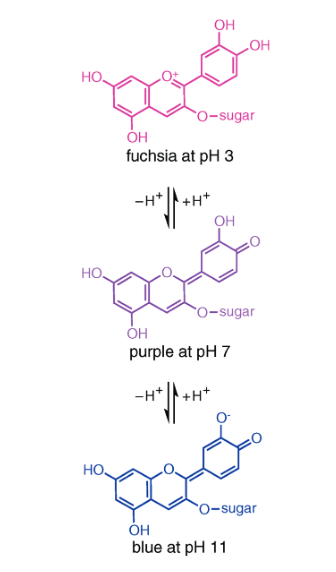 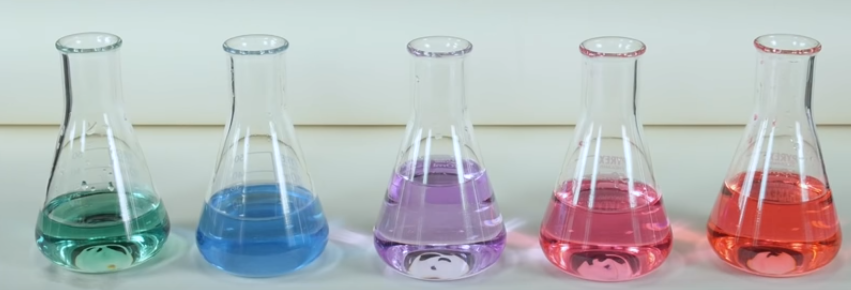 MaterialTres o quatre fulles de col vermella, tallades a trossosCassola amb aigua, convé que sigui aigua destil·lada i que la cassola hagi estat ben rentadaColador Ús de la cuina de casaAmpolla per guardar el sucProcedimentPoseu els trossos de fulles de col a la cassola i afegiu aigua fins a cobrir.Escalfeu fins que arribi a bullir. Apagueu el foc i manteniu l’aigua calenta uns 20  minuts, sense que bulli.Deixeu refredarPasseu el suc per el colador, per eliminar els trossos de fulles i recollir el suc en una ampollaEs pot guardar a la nevera vàries setmanes.Segona part. Feu el suport de la pinturaMaterialSafata plana (mida variable, les emprades per guardar menjar a la nevera serveixen)Fulls blancs, retallats de la mida de la safataSuc de col vermellaPinces de roba per penjar el full ProcedimentUn cop retallat el full blanc de la mida de la safata, es posa pla dins i s’hi vessa suc de col fins que quedi cobert. Deixeu  com a mínim  mitja hora.Traieu el full i pengeu-lo amb pinces de roba fins que s’assequiGuardeu el full en una bossa de plàstic que tanqui bé.Convé preparar varis fulls, aprofitant el suc de colRecupereu el suc, guardant-lo en l’ampolla Tercera part. Prepareu la “paleta del pintor” i poseu-vos a pintarMaterial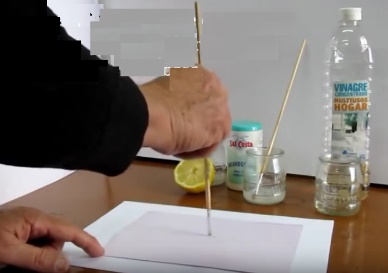 Un retall no gaire gran d’un dels fulls tenyits amb suc de col i els fulls preparatsDiversos líquids que tingueu a casa: aigua, vinagre, bicarbonat dissolt en aigua, vi blanc o rosat, suc de taronja, Coca-Cola, productes de neteja....Bastonets de cotóProcedimentAmb un bastonet mulleu la punta amb cada un dels líquids i passeu-la  fent una ratlla a un cató del full que serà la vostra paleta de pintorAnoteu al costat de cada ratlla, quin líquid és, de manera de tenir una escala amb diferents colors.Ara en un altra full que heu preparat, i amb diferents bastonets de cotó, intenteu deixar lliure la vostra inspiració....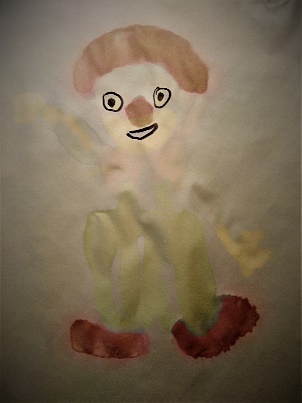 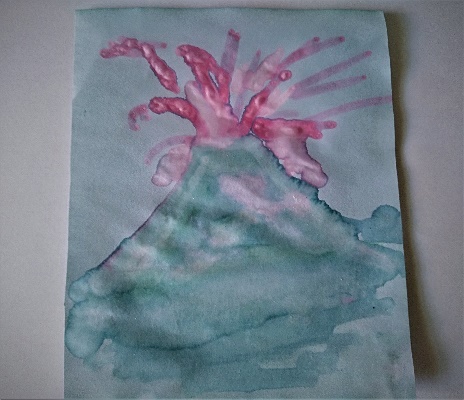 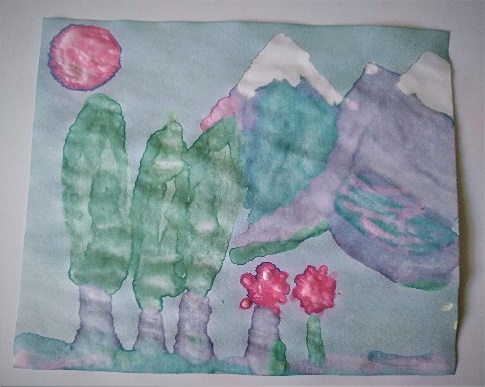 AnnexesUn exemple: Durant l’any 1888, l’artista holandès van Gogh va pintar tres quadres d’Un camp de blat amb xiprers.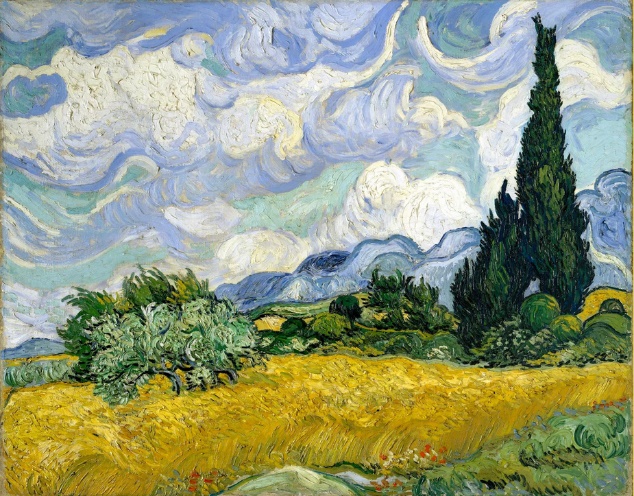 I per gaudir amb la bellesa de les reaccions químiques:https://www.youtube.com/watch?v=T14D61PdYkoColors en el quadrePigmentGroc fosc del camp de blatGroc normal del camp de blatEl groc més lluminós del camp de blatGroc suau del camp de blatVerd pàl·lid de les matesGroc de cromGroc de crom + blanc de zincBlanc de zinc + groc de cromGroc de crom + blanc de zinc + petites quantitats de verd maragdaBlanc de zinc + groc de crom + viridiana  (òxid de crom hidratat amb una mica d’òxid de bor, B2O3)